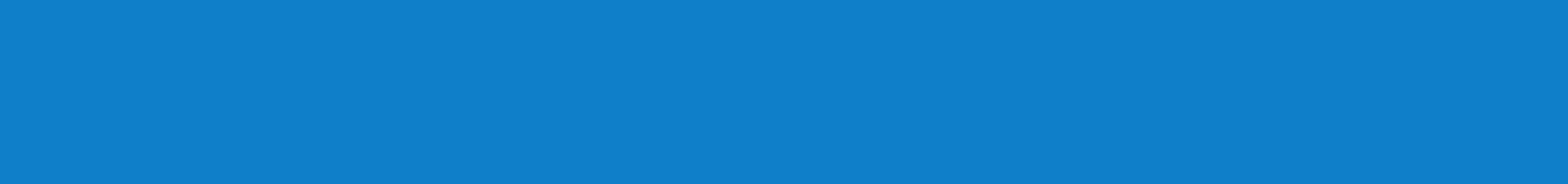 HOURLY TASK PLANNERUse this hourly planner to layout tasks for yourself during the day. You can use this planner as a brainstorming guide or template for your schedule or calendar.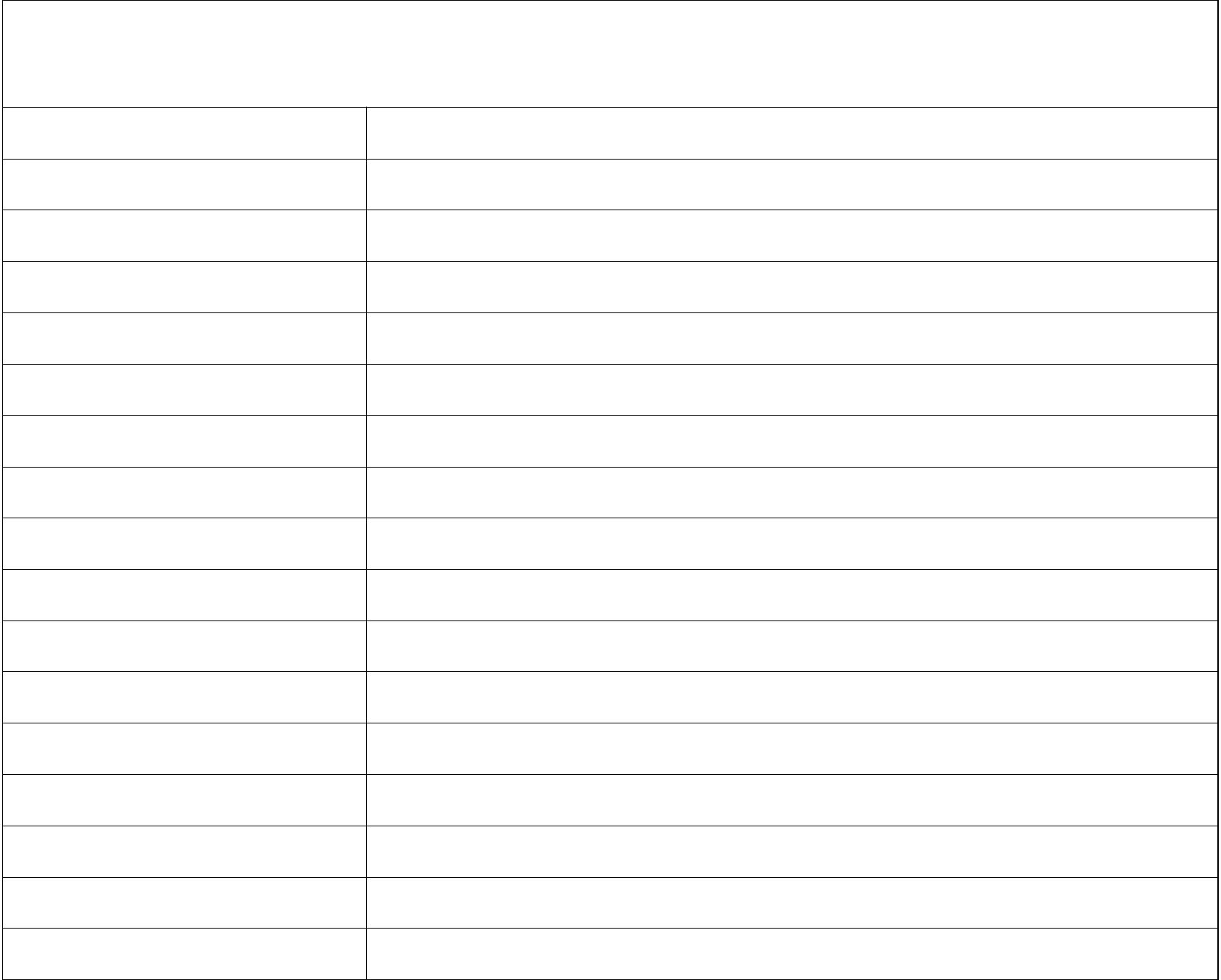 TIME OF DAY                             TASK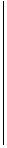 